/F--  																																																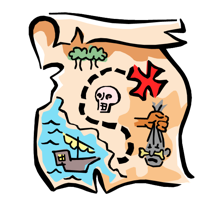 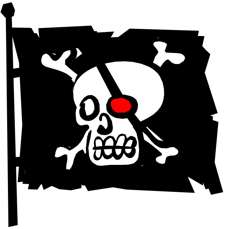 